UNIVERSIDADE FEDERAL DE SÃO JOÃO DEL-REI – UFSJ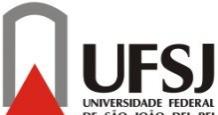 PROGRAMA INTERDEPARTAMENTAL DE PÓS-GRADUAÇÃO INTERDISCIPLINAR EM ARTES, URBANIDADES E SUSTENTABILIDADE - PIPAUSANEXO IEu, xxxxxxxxxxxxxxxxxxxxxxxxxxxxxxxxxxxxxxxxxxxxxxxxxxxx aluna(o) regularmente matriculado(a) no Programa Interdepartamental de Pós-Graduação Interdisciplinar em Artes, Urbanidades e Sustentabilidade - PIPAUS - solicito ao Colegiado de Curso a aprovação da indicação de Banca Examinadora para avaliação de minha Qualificação  /      Defesa de Dissertação de Mestrado com título xxxxxxxxxxxxxx, a realizar-se no dia xxxx, horário xxxxxxx, na sala xxxxxxxx , no Campus xxxxxxxxxxxxxxx.Sugestões de nomes de titulares e suplente para a Banca Examinadora.Orientador(a) : Membro Externo : (deverá ser externo à UFSJ)Membro Interno:(deverá ser do Programa)Suplente Externo :(deverá ser externo à UFSJ)Suplente interno :(deverá ser do Programa.)CASO DESEJE COLOCAR COORIENTADOR E CONVIDADO _ SÓ ACRESCENTAR São João del-Rei, 	          de 	                           de 	.Assinatura do Aluno	Assinatura do Orientador